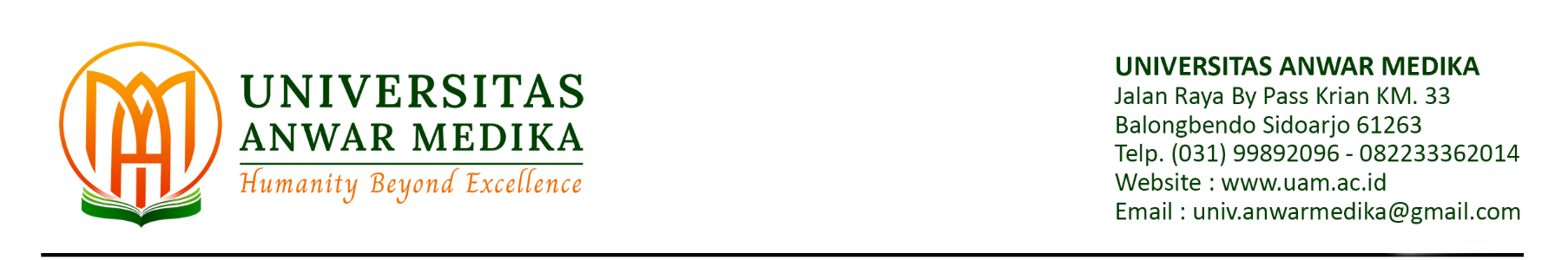 LEMBAR HASIL PENILAIAN SEJAWAT SEBIDANG ATAU PEER REVIEWKARYA ILMIAH : JURNAL ILMIAH*Hasil Penilaian Peer Review :Catatan Penilaian Artikel oleh Tim PAK LLDikti VII :Judul Jurnal Ilmiah (Artikel):Hubungan Tingkat Pengetahuan dengan Kepatuhan Pasien Hipertensi di Rumah Sakit Anwar Medika SidoarjoHubungan Tingkat Pengetahuan dengan Kepatuhan Pasien Hipertensi di Rumah Sakit Anwar Medika SidoarjoHubungan Tingkat Pengetahuan dengan Kepatuhan Pasien Hipertensi di Rumah Sakit Anwar Medika SidoarjoJumlah Penulis:333Status Pengusul:Penulis pertama/penulis ke…/penulis korespondensi**Penulis pertama/penulis ke…/penulis korespondensi**Penulis pertama/penulis ke…/penulis korespondensi**Identitas Jurnal Ilmiah:a.Nama Jurnal: Jurnal Ilmiah Farmasi Farmasyifab.Nomor ISSN: p-ISSN : 2599-0047, e-ISSN : 2598-6376c.Volume,Nomor,Bulan,Tahun: Vol. 4, No. 1, Januari 2021d.Penerbit: Universitas Islam Bandunge.Jumlah Halaman: 11 halamanf.Alamat Web Jurnal: https://ejournal.unisba.ac.id/index.php/farmasyifa/ article/view/6797/pdfg.Terindeks: SINTA-4Kategori Publikasi Jurnal Ilmiah:Jurnal Ilmiah Internasional/Internasional bereputasi**Jurnal Ilmiah Internasional/Internasional bereputasi**(beri √ pada kategori yang tepat)√Jurnal Ilmiah Nasional TerakreditasiJurnal Ilmiah Nasional TerakreditasiJurnal Ilmiah Nasional/Nasional terindeks di DOAJ, CABI, COPERNICUS**Jurnal Ilmiah Nasional/Nasional terindeks di DOAJ, CABI, COPERNICUS**Komponen Yang DinilaiKomponen Yang DinilaiNilai Maksimal Jurnal IlmiahNilai Maksimal Jurnal IlmiahNilai Maksimal Jurnal IlmiahNilai Yang DiperolehNilai Yang DiperolehKomponen Yang DinilaiKomponen Yang DinilaiInternasional/ Internasional bereputasi**Nasional TerakreditasiNasional***Reviewer PTSTim PAK LLDikti VIIa.Kelengkapan unsur suatu Artikel Ilmiah (10%)2b.Ruang lingkup dan kedalaman pembahasan (30%)6c.Kecukupan dan kemutakhiran data/informasi dan metodologi (30%)6d.Kelengkapan unsur dan kualitas penerbit (30%)6Total = (100%)Total = (100%)Nilai Pengusul = 40%Nilai Pengusul = 40%*	Dinilai oleh dua reviewer secara terpisah**	Coret yang tidak perlu***	Nasional/terindeks di DOAJ, CABI, COPERNICUS………………………………………..Tim PAK________________________NIP/NIDN